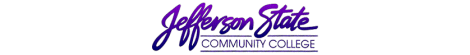 Assessment RecordService Unit:One Stop Career Center  Assessment period:2018-2019The purpose of the One Stop Career Center is to provide career development resources and services to both college students and community residents, to provide job posting and matching services to employers, to implement programs and activities associated with state and federal workforce development legislation, and to be a community entry-point for youth and adults needing occupational preparation and skills.Service Unit Outcomes & Assessment PlanService Unit Outcomes & Assessment PlanService Unit Outcomes & Assessment PlanService Unit Outcomes & Assessment PlanService Unit Outcomes & Assessment PlanService Unit Outcomes & Assessment PlanIntended OutcomesMeans of AssessmentCriteria for SuccessCriteria for SuccessSummary & Analysis of Assessment EvidenceUse of ResultsProviding appropriate career development services such as information, assessments, counseling, internships, job readiness seminars, job postings, and job searches.Reviewing and auditing the availability of online and print resources, calendar of events and associated activities.A minimum of 500 students and community residents per semester will utilize the services and complete a survey indicating their level of satisfaction with services.  A minimum of 500 students and community residents per semester will utilize the services and complete a survey indicating their level of satisfaction with services.  A total of 3,219 individuals utilized the One Stop Career Center for career development services. A total of 632 (205) of individuals served were students. The Career Center received 100% rating on surveys satisfaction surveys. Career Center staff now have a designated classroom with projector at the Jefferson Campus to use for job readiness seminars.  Career Center staff have access to classrooms with projectors at all four Campuses to use for job readiness seminars. Number of served individuals continues to demonstrate the need for Jefferson State Community College to partner with the Department of Labor to provide Career Development services. Implementing programs and activities associated with State and Federal Workforce development legislation affecting transition into postsecondary education and jobs such as: Workforce Development Investment Act, Welfare to Work, Tech Prep, School to Work, and Youth Development.Availability of Calendar of events and associated activities and the number of individuals that receive information about events and partake in events and activities. A minimum of 200 students and community residents per semester will utilize the services and complete a survey indicating the value of the services.A minimum of 200 students and community residents per semester will utilize the services and complete a survey indicating the value of the services.A total of 6,035 services were provided in the Career Center. The One Stop Career Center’s partnership with the Alabama Department of Labor, 34 WIOA referrals were processed by the Employment Specialist housed at the Jefferson Campus of Jefferson State Community College. The Career Center served an additional 210 candidates through the BACK TO WORK 50+Program. The Career Center continued to utilize College office space and meeting rooms for targeted employer recruitment. The targeted job fairs allow students to focus on connecting with employers with job opportunities relevant to students and community members education, experience and interests. The Career Center continues to work with the College’s Web Manager to update available jobs and events. The Career Center works closely with Adult Education and Workforce Development to implement the ARC Initiative and Regenerations as part of Workforce Development.  Plan submission date:  August 28, 2019Plan submission date:  August 28, 2019Plan submission date:  August 28, 2019Plan submission date:  August 28, 2019Submitted by: Tamara Payne, Ph. DSubmitted by: Tamara Payne, Ph. D